ПОГОДЖЕНО                                                         ЗАТВЕРДЖУЮНа засіданні педагогічної ради школи                 Директор школи Протокол № __ від __ __  2017 р.               ____________ Л.М.ЛещенкоГолова педагогічної ради__________ Л.М.ЛещенкоКархівської ЗОШ І-ІІ ступенівна 2017 – 2022 роки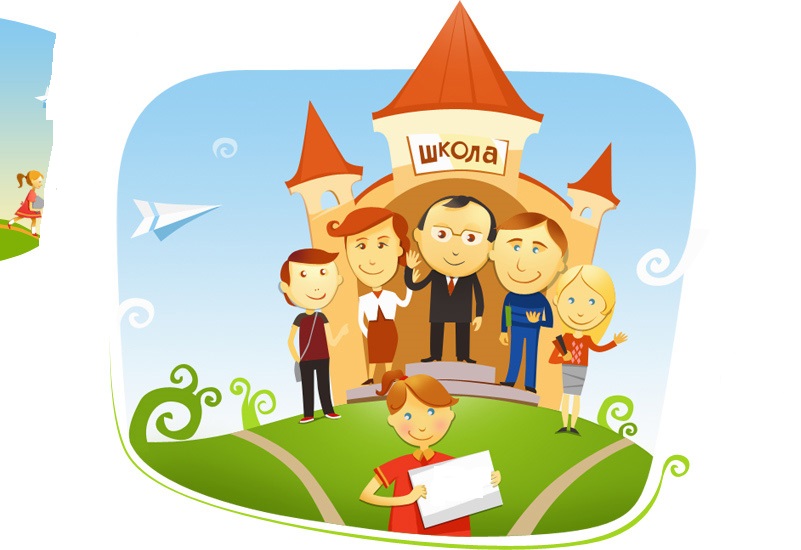 ВСТУППротягом 2012-2017 років колектив Кархівської загальноосвітньої школи І – ІІ ступенів працював над виконанням вимог:Закону України «Про освіту»;Закону України «Про загальну середню освіту»;Національної доктрини розвитку освіти;Концепції про права дитини;Концепції загальної середньої освіти;Державного стандарту базової та повної середньої освіти;Державного стандарту початкової загальної освіти;Критеріїв оцінювання навчальних досягнень учнів у системі загальної середньої освіти;Інструкції щодо заповнення Класного журналу для 1-4-х класів
загальноосвітніх навчальних закладів;Інструкції з ведення Класного журналу учнів 5-9 класів
загальноосвітніх навчальних закладів;Програми «Основні орієнтири виховання учнів 1-11 класів загальноосвітніх навчальних закладів»;Концепції національно-патріотичного виховання дітей і молоді;Педагогічний колектив працював над вирішенням науково-методичної проблеми «Розвиток творчої індивідуальності, самоосвіти вчителів та учнів, формування навичок спілкування у сфері мовних та культурних відносин».Цій проблемі були підпорядковані засідання педагогічних рад, методичних об'єднань, методичних нарад. Зусилля вчителів були спрямовані на підвищення ефективності навчально-виховного процесу, виховання в учнів інтересу до знань, впровадження в практику роботи школи інноваційних технологій. Значна увага була приділена організації методичної роботи з педагогічними кадрами.Метою методичної роботи було підвищення кваліфікації кожного вчителя, розвиток творчого потенціалу, вдосконалення форм та методів роботи, направлених на реформування школи. Завдання методичної ради – це надання реальної допомоги вчителям на основі діагностики (на кожного вчителя заведена діагностична картка) та практики в опануванні навичок диференційованого навчання, розробці методичних рекомендацій для вчителів-предметників. Методична робота організовувалась та спрямовувалась так, щоб була корисна особисто кожному вчителю і сприяла створенню належної атмосфери в колективі. Хід засідань методичних рад був спрямований на підвищення та вдосконалення педагогічних технологій, інтерактивних форм роботи з класом. В ході практичної діяльності активно практикувались відвідування та взаємовідвідування уроків, надання методичної допомоги молодим учителям, проведення відкритих уроків та їх колективне обговорення.Для ефективної реалізації виховного процесу в школі організовано роботу  методичного об’єднання класних керівників (керівник Найдьон С.М.), на засіданнях якого розглядаються актуальні питання виховної роботи.Проведення засідань сприяє підвищенню теоретичного рівня вчителів, розширенню їхнього світогляду, допомагає отримати необхідні знання для втілення інноваційних особистісно-зорієнтованих виховних технологій, впроваджувати активні форми і види діяльності, сприяє запровадженню інтерактивних методик у виховний процес.З метою підготовки педагогічних працівників, підвищення престижу педагогів, забезпечення умов для їxньoгo професійного i культурного зростання в  школі було організовано роботу проблемного семінару «Розвиток творчої індивідуальності, самоосвіти вчителів та учнів, формування навичок спілкування у сфері мовних та культурних відносин» (керівник Шолох Т.М.). Головні зусилля членів проблемного семінару були зосереджені на наданні реальної, дієвої допомоги педагогічним працівникам, особливо молодим, у підвищенні їхньої професійної майстерності, створення творчої атмосфери, такого морально – психологічного клімату, який сприяв би пошуку кращих технологій педагогічної праці, ефективному втіленню інновацій, що сприятиме оптимізації навчально – виховного процесу в школі.На базі школи було організовано роботу міжшкільного методичного об’єднання вчителів фізичної культури (керівник Кобзар Є.В.), яке працювало над реалізацією проблеми «Використання творчих можливостей в інноваційній діяльності вчителів фізичної культури щодо формування в учнів мотивації до навчальної діяльності». Різноманітні форми роботи ММО (відкриті заходи, семінари-тренінги, практичні заняття тощо) були спрямовані на обмін досвідом між учителями різних шкіл, підвищення професійного та творчого потенціалу вчителів, допомогу у роботі молодим спеціалістам.  В школі організовано роботу школи молодого вчителя «Надія» з питання  «Удосконалення методики проведення уроків різних типів». Метою роботи була  допомога молодим вчителям у сприянні  розвитку творчої особистості, розкриттю обдарованості учня, гармонійному  поєднанню мотиваційного, змістового, розвивального та виховного компонентів уроку, а також практичне застосування елементів інтерактивних технологій, методів продуктивного навчання, спрямованих на розвиток пізнавальної активності учнів.                                 Педагогічний колектив школи за попередній період роботи (2012-2017 роки) досяг значних результатів. За підсумками конкурсу «Школа року» школа посіла в 2015-2016 н.р. ІІ місце, 2016-2017 н.р. - І місце в номінації «Загальноосвітні школи І-ІІ ступенів». Вчителі працювали над підвищенням свого кваліфікаційного  та  науково-методичного рівня. Брав участь у конкурсі «Учитель року-2017» вчитель хімії та біології Муха Д.С. у номінації «Біологія». Оформили творчі звіти до атестації всі педагоги, які атестувалися у 2012 – 2017 роках.Вчителі школи постійно беруть участь у діяльності районних методичних об’єднань та діяльності Ковпитського освітнього округу.Учні школи постійно беруть участь у районних етапах Всеукраїнських учнівських олімпіад з навчальних предметів, а також районних спортивних змаганнях, та займають призові місця.Педагогічний колектив наполегливо працював над покращенням оснащення кабінетів та надання їм естетичного вигляду, поновленням стендів. Протягом п’яти років значно зміцнена навчально-матеріальна база школи, зокрема проведено заміну всіх вікон на металопластикові, створена і обладнана спортивна кімната, придбано ноутбук, сучасний принтер, школа підключена до всесвітньої мережі Інтернет. У зв'язку з несприятливою демографічною ситуацією на території обслуговування мережа класів,  кількість учнів та їх наповнюваність зменшується.Аналіз роботи школи протягом п’ятирічного циклу та порівняльний аналіз навчальних досягнень учнів свідчать про те, що є ще ряд проблем та недоліків у роботі педагогів школи. Значна частина школярів має середні знання. Це свідчить про недостатню індивідуальну роботу з учнями, відсутність системи заохочення учнів до навчання, втрати інтересу до здобуття знань учнями та батьками. Ще на низькому рівні залишається робота з обдарованою молоддю, розвиток творчих інтересів та вподобань дітей. Окремі вчителі школи   приділяють    недостатньо    уваги    якості проведення уроків, вдосконаленню своїх педагогічних здібностей, роботі над підвищенням рівня самоосвіти, використанню новітніх технологій навчання. Низькою залишається навчально-матеріальна база навчальних кабінетів. Частина випускників 9 класу здобуває повну середню освіту в загальноосвітній школі, частина – в ПТУ.Науково – методична проблема, над якою працюватиме школа у 2017 – 2022 роках віддзеркалює вимоги сучасності: «Удосконалення навчально-виховного процесу шляхом впровадження сучасних педагогічних технологій», а також над вирішенням таких завдань:створення умов для різнобічного розвитку і саморозвитку особистості,індивідуалізації і диференціації навчання;забезпечення наступності в роботі початкової та основної школи;використання навчальних комп'ютерних програм у навчанні учнів;розвиток здібностей учнів шляхом залучення їх до участі в конкурсах, олімпіадах, роботі гуртків та клубів;формування у школярів потреби і навичок самоосвітньої роботи, здатності до навчання впродовж усього життя; проведення роботи щодо навчання педагогів ефективному використанню комп’ютерної техніки, електронних підручників, мультимедійних засобів навчання, освітніх ресурсів Internet у навчально-виховній та управлінській діяльності; удосконалення сайту закладу та здійснення його подальшого наповнення;впровадження особистісно зорієнтованого виховання в школі;створення дієвого учнівського самоврядування в школі;вдосконалення форм та методів внутрішкільної методичної роботи;посилення виконавської дисципліни вчителів.           Основні напрямки розвитку школи на 2017-2022 роки В рамках вирішення методичної проблеми та з метою пошуку шляхів розвитку школи пріоритетними залишаються такі напрямки роботи: Створення умов для забезпечення обов'язкової загальної середньої освіти    випускникам 9 класу;Безперервність освіти, яка створює потребу в постійному самовдосконаленні особистості;Впровадження інноваційних педагогічних технологій у навчальний процес; Створення оптимального освітнього середовища для учнів різних вікових категорій та форм навчання; Створення умов щодо задоволення базових потреб дитини в активності, здобутті інформації, формуванні у неї почуття соціальної і психологічної захищеності; Створення педколективом школи комфортних умов навчання, за яких кожен учень відчуває свою інтелектуальну спроможність на рівні взаємовідносин “учитель - учень”, “учень - учень”, “учитель - батьки -    учень”; Органічне поєднання класно-урочної системи з груповими   консультаціями та індивідуальною роботою учнів; Співпраця із соціальними партнерами; Співпраця з батьками і громадою; Зміцнення та модернізація матеріально-технічної бази закладу. ІІ. Кадрове забезпечення2.1. Графік проходження атестації та курсової перепідготовки педагогічних працівників 2.2. Потреба в кадрах      ІІІ. Управління навчально-виховним процесом3.1. Перспективна мережа класів та їх наповнюваність	Дані про набір дітей до першого класу	Профіль школиУніверсальний Введення курсів варіативної частини навчальних планівПерспективний план вивчення стану викладання начальних предметівПерспективний графік  вивчення стану викладання предметів школи І ступеня Вивчення стану основних напрямів виховання3.4. Періодичний контроль за веденням документації3.5. Періодичний контроль за веденням учнівських щоденників3.6. Періодичний контроль за виконанням навчальних програм ІV. Тематика засідань педагогічних радV. Матеріально-технічна база та фінансово-господарське забезпечення
VІ. Орієнтовний навчально-тематичний планкласного педагогічного всеобучу батьків1	клас
1.	Батьки - головні вихователі.Вікові та індивідуальні особливості 6-річних дітей.Як допомагати дитині адаптуватись до школи.Особливості ігрової та навчальної діяльності першокласників у школі і вдома.Як формується особистість молодшого школяра.Громадянин починається в сім'ї.Роль сім'ї у вихованні працелюбності.Як залучати дитину до різних видів мистецтв.Гігієна і здоров'я першокласників.2	класВідповідальність батьків за виховання дітей.Що необхідно знати про організм молодшого школяра.Чи вміло Ви використовуєте методи виховання молодших школярів у сім'ї.Що допомагає і що заважає дитині добре вчитися.Гра і праця в житті молодшого школяра.Книга і читання у Вашому домі.Культура поведінки школяра. Як її виховувати?Роль сім'ї у фізичному розвитку молодшого школяра.3	класШкідливі звички в молодшому шкільному віці. Як їм запобігати?Роль сімейних традицій у вихованні дітей.Навчання молодшого школяра вдома треба вміти організуватиЩо Ви знаєте про засоби впливу на дитину?Основи моральності закладаються в сім'ї.Як організувати самообслуговування дітей в сім'ї.Можливості сім'ї в естетичному вихованні молодшого школяра.Як правильно організувати побут і відпочинок дітей в сім'ї.4	класБатькам про акселерацію та її наслідки.Як навчити дитину вчитися.Авторитет , особистий приклад і педагогічний такт батьків.Доброта і милосердя народжуються в сім'ї.Всі діти здібні.Виховання у дітей в сім'ї любові і готовності до праці.Формування художніх смаків у дитини в сім'ї.Як запобігти деяким захворюванням дітей молодшого шкільного віку5	класТипові помилки у сімейному вихованні. Як їм запобігти.Цей "важливий", "перехідний" вік.Особливості поведінки дітей в підлітковому віці.Фізичне і психічне здоров'я підлітка. Що йому загрожує?Розумове виховання і розвиток пізнавальної діяльності в підлітковому віці.Духовний світ підлітка. Як він формується.Як прищеплювати підлітку інтерес до праці та повагу до людей праці.Культура поведінки підлітка. Як її виховувати.Роль сім ї в заохочуванні підлітків до занять спортом.6 класЗасоби і методи педагогічного впливу на підлітка в сім'ї.Педагогічна занедбаність підлітків. Які причини її виникнення,Як здійснювати правове виховання в сім'ї.Як формується світогляд у підлітковому віці.Як виховувати у підлітків інтерес до набуття знань.Виховання громадянської свідомості у дітей в сім'ї.Праця підлітків у сім'ї та її організація.Екологічна культура. Як її виховувати у підлітків в сім'ї.Гігієна побуту, розумової і фізичної праці підлітків у сім'ї.7 класСпілкування підлітків з дорослими і ровесниками.В сім'ї росте дочка. В сім'ї росте син.Батьки в боротьбі з наркоманією і токсикоманією.Підліток. Його емоції та почуття.Спрямованість особистості і розвиток здібностей у підлітків.Сім'я - джерело громадянськості та патріотизмуЯк виховувати працелюбність у підлітків,Естетичне виховання в сім'ї. З чого воно складається,Коли скінчилися уроки: дозвілля підлітків.8 класБездоглядність підлітків та її наслідки.Підлітковий алкоголізм. Як його попередити.Потреби та інтереси підлітків.Типові конфліктні ситуації з батьками та іншими дорослими.Темперамент, воля і характер. Особливості їх формування в підлітковому віціБатькам про культуру міжетнічних і міжособистісних стосунків.Спільна робота сім'ї та школи по трудовому вихованню підлітків.Як залучати підлітків до різних видів мистецтва.Спосіб життя сім'ї і здоров'я підлітків.9 класСімейні стосунки в підлітковому віці.Майбутній сім'янин виховується в сім'ї.Економічне виховання підлітків.Колективізм закладається в сім'ї.Формування навичок самоосвіти і самовиховання у підлітковому віці.Патріотизм та його виховання в сім'ї.Роль сім'ї у професійному самовизначенні підлітків.Можливості школи і сім'ї по формуванню у підлітків естетичних почуттів І смаків.Літній відпочинок підлітка. З чого він складається і як організовується. VІІ. Структура науково-методичної діяльності школи     Мета  методичної роботи:покращення організації навчання та виховання школярів;забезпечення розвитку кожного учня у відповідності до схильностей, інтересів і можливостей;узагальнення й запровадження передового педагогічного досвіду;підвищення якості навчання учнів шляхом застосування технологій, що забезпечують успішність кожного учня;збільшення теоретичного рівня й педагогічної кваліфікації вчителів та керівництва школи.Завданнями методичної роботи є:вивчення і творче використання всіх нормативних програмно-методичних документів, досягнень і рекомендацій психолого-педагогічної науки;створення умов для професійного зростання, самоосвіти, дослідницької і творчої діяльності педагогів та здійснення керівництва їх творчою діяльністю;посилення мотивації педагогів до освоєння інноваційних педагогічних технологій навчання і виховання;узагальнення досвіду успішної перспективної педагогічної діяльності та сприяння обміну та поширенню досвіду;удосконалення та активізація роботи з обдарованими дітьми.№п/пПІБ учителяПредмет викладанняРік курсівРік атестаціїКатегоріяСтаж20182019202020212022Лещенко Людмила МиколаївнаАнглійська мова20152013І31АКШолох Тетяна МиколаївнаРосійська мова, зарубіжна література20142013Вища37АКНайдьон Світлана МиколаївнаМатематика, фізика20172014І19АКККобзар Євген ВікторовичФізична культура20162017І9КАКобзар Марина ВікторівнаУкраїнська мова, література та англійська мова20162017ІІ4КАСоловей Світлана ВасилівнаІсторія, географія, правознавство20152016ІІ6КАІллюшко Дмитро ВолодимировичТрудове навчання20142015І12КАМуха Дмитро СергійовичХімія, біологія20172017І14КАВасилець Ольга ЮріївнаПочаткові класи2017-спеціаліст5АКВовк Юлія ОлександрівнаПочаткові класи--спеціаліст5КАРуденок Інна ОлександрівнаПочаткові класи2017-спеціаліст7АКСавчук Анна ОлександрівнаАнглійська мова--спеціаліст2КАНавчальний рікПосада 2017-20182018-20192019-20202020-20212021-20222017/2018 н. р.2017/2018 н. р.2018/2019 н. р2018/2019 н. р2019/2020 н. р.2019/2020 н. р.2020/2021 н.р.2020/2021 н.р.2021/2022 н.р.2021/2022 н.р.КласиК-ть класівК-ть учнівК-ть класівК-ть учнівК-ть класівК-ть учнівК-ть класівК-ть учнівК-ть класівК-ть учнів12242334453Всього 214222254627484915Всього 119Всього по школі333Начальний рікК-сть учнів2017-201822018-20192019-20202020-20212021-2022Курс за вибором2017-20182018-20192019-20202020-20212021-2022Російська мова1-4 кл.1-4 кл.1-4 кл.1-4 кл.1-4 кл.Предмет 2017-20182018-20192019-20202020-20212021-2022Українська мова та літератураНаказ Педрада Наказ Зарубіжна літератураПедрада Англійська моваПедрада Наказ МатематикаПедрада ІнформатикаПедрада ГеографіяПедрада Біологія Наказ Педрада ФізикаНаказ Хімія Наказ Історія і правознавствоНаказ Педрада Основи здоров’яПедрада Фізична культураНаказ Музичне мистецтвоНаказ Образотворче мистецтвоНаказ Трудове навчання/технологіїНаказ Педрада Предмет 2017-20182018-20192019-20202020-20212021-2022Українська мова Наказ Педрада Наказ Літературне читання Наказ Іноземна моваПедрада Наказ МатематикаПедрадаЯ і Україна Наказ Музичне мистецтвоНаказОбразотворче мистецтвоНаказТрудове навчанняНаказ Педрада Фізична культураНаказ Основи здоров'я Педрада Інформатика Педрада               РокиНапрями2017-20182018-20192019-20202020-20212021-2022ГромадянськийЦіннісне ставлення особистості до суспільства і до державиВійськово-патріотичнийЦіннісне ставлення особистості до суспільства і до державиМоральнийЦіннісне ставлення особистості до сім,ї , родини, людейРодинно-сімейнийЦіннісне ставлення особистості до сім,ї , родини, людейПравовийЦіннісне ставлення особистості до суспільства і до державиПревентивний Ціннісне ставлення особистості до себеХудожньо-естетичнийЦіннісне ставлення особистості до мистецтваКраєзнавчо-екологічнийЦіннісне ставлення особистості до природиТрудовийЦіннісне ставлення особистості до праціЗдоровий спосіб життяЦіннісне ставлення особистості до себеСприяння творчому розвиткуЦіннісне ставлення особистості до мистецтваМісяць Об’єкти контролюХто перевіряєВересень Оформлення класних журналівЗатвердження календарних планівПлани виховної роботи, плани гуртківПлан роботи МО класних керівниківДиректор школи Жовтень Перевірка ведення класних журналів:Навчальний план- навчальна програма- тематичне планування – класний журналДиректор школи (наказ)Співбесіда з учителямиЛистопад Перевірка зошитів з української мови та літератури, зарубіжної літературиНаказДиректор школиГрудень Перевірка зошитів учнів з природничо-математичних дисциплінДиректор школи Наказ Січень Перевірка класних журналів та журналів факультативів за І семестрДиректор школи Нарада при директоруКвітень Перевірка ведення класних журналів Директор школиТравень Стан шкільної документації на кінець навчального рокуДиректор школиМісяць Зміст роботи Відповідальні Підбиття підсумків Листопад Контроль за веденням щоденників учнями і якість контролю класними керівникамиДиректор школиНаказ по школі. індивідуальна бесіда з класними керівникамиСіченьКонтроль класних керівників за записами учнів домашніх завдань в щоденникахДиректор школи         Міні-оперативка з класними керівникамиБерезень Про роботу класних керівників та вчителів зі щоденниками учнівДиректор школиІндивідуальна бесіда з класними керівниками. Наказ по школіКвітень Стан учнівських щоденників учнів на кінець навчального року. Виконання наказів.Директор школиІндивідуальна бесіда. Нарада при директору№п/пЩо контролюєтьсяДатаХто контролюєДе обговорюється1Календарні плани, вивчення програмового матеріалу, плани гуртків з чіткою вказівкою термінівВересень, січеньДиректор школиОперативна нарада 2Облік пропущених уроків, заміна уроків Раз на місяцьДиректор школиСпівбесіда з учителями3Виконання навчальних програм за записами в журналіОдин раз на семестрДиректор школиНаказ (січень) 4Перевірка відповідності змісту тем, які вивчаються, державним програмамБерезеньДиректор школиНарада при директору5Перевірка виконання навчальних програмГруденьБерезеньДиректор школиНаказ Нарада при директоруСерпень                ІЛистопад                ІІБерезень ІІІТравень ІVЧервень              V2017-2018 навчальний рік2017-2018 навчальний рік2017-2018 навчальний рік2017-2018 навчальний рік2017-2018 навчальний рік1. Про підсумки роботи Кархівської загальноосвітньої школи І-ІІ ст. у 2016-2017 н.р. та основні завдання на 2017-2018 н.р.2. Вибори секретаря педради3.Затвердження річного плану роботи школи на 2017-2018 н.р.4. Затвердження плану роботи шкільної бібліотеки1. Системна діяльність педагогічного колективу з проблеми формування громадянської свідомості учнів.2. Стан викладання зарубіжної літератури.1. Роль військово-патріотичного виховання у розвитку підростаючого покоління.2. Стан викладання англійської мови.3. Про вибір предмета для складання ДПА в 9 класі.1. Про перевід учнів 1-4 класів до наступних класів.2. Про допуск учнів 9 класу до ДПА.1. Про переведення учнів 5,6,7,8 класів до наступних класів. 2. Про випуск зі школи учнів 9 класу.2018-2019 навчальний рік2018-2019 навчальний рік2018-2019 навчальний рік2018-2019 навчальний рік2018-2019 навчальний рік1. Про підсумки роботи Кархівської загальноосвітньої школи І-ІІ ст. у 2017-2018 н.р. та основні завдання на 2018-2019 н.р.2. Вибори секретаря педради3.Затвердження річного плану роботи школи на 2018-2019 н.р.4. Затвердження плану роботи шкільної бібліотеки1. Вплив родинного виховання на формування особистості учнів.2. Стан викладання української мови та літератури.1. Робота класних керівників з профілактики злочинності серед підлітків.2. Стан викладання математики.3. Про вибір предмета для складання ДПА в 9 класі.1. Про перевід учнів 1-4 класів до наступних класів.2. Про допуск учнів 9 класу до ДПА.1. Про переведення учнів 5,6,7,8 класів до наступних класів. 2. Про випуск зі школи учнів 9 класу.2019-2020 навчальний рік2019-2020 навчальний рік2019-2020 навчальний рік2019-2020 навчальний рік2019-2020 навчальний рік1. Про підсумки роботи Кархівської загальноосвітньої школи І-ІІ ст. у 2018-2019 н.р. та основні завдання на 2019-2020 н.р.2. Вибори секретаря педради3.Затвердження річного плану роботи школи на 2019-2020 н.р.4. Затвердження плану роботи шкільної бібліотеки1. Розвиток творчих здібностей учнів у рамках  художньо-естетичного виховання. 2. Стан викладання основ здоров’я.1. Роль превентивного виховання у становленні особистісної зрілості і життєвої компетентності на засадах співпраці та співтворчості.2. Стан викладання трудового навчання.3.Про вибір предмета для складання ДПА в 9 класі.1. Про перевід учнів 1-4 класів до наступних класів.2. Про допуск учнів 9 класу до ДПА. 1. Про переведення учнів 5,6,7,8 класів до наступних класів. 2. Про випуск зі школи учнів 9 класу.2020-2021 навчальний рік2020-2021 навчальний рік2020-2021 навчальний рік2020-2021 навчальний рік2020-2021 навчальний рік1. Про підсумки роботи Кархівської загальноосвітньої школи І-ІІ ст. у 2019-2020 н.р. та основні завдання на 2020-2021 н.р.2. Вибори секретаря педради3.Затвердження річного плану роботи школи на 2020-2021 н.р.4. Затвердження плану роботи шкільної бібліотеки1. Формування духовно-моральних цінностей в умовах соціалізації  учнівської молоді.2. Стан викладання географії.1. Роль здоров’язбережувальних технологій у формуванні здорового способу життя учнів.2. Стан викладання історії та правознавства.3. Про вибір предмета для складання ДПА в 9 класі.1. Про перевід учнів 1-4 класів до наступних класів.2. Про допуск учнів 9 класу до ДПА.1. Про переведення учнів 5,6,7,8 класів до наступних класів. 2. Про випуск зі школи учнів 9 класу.2021-2022 навчальний рік2021-2022 навчальний рік2021-2022 навчальний рік2021-2022 навчальний рік2021-2022 навчальний рік1. Про підсумки роботи Кархівської загальноосвітньої школи І-ІІ ст. у 2020-2021 н.р. та основні завдання на 2021-2022 н.р.2. Вибори секретаря педради3.Затвердження річного плану роботи школи на 2021-2022 н.р.4. Затвердження плану роботи шкільної бібліотеки1. Трудове виховання як засіб соціалізації учнів.2. Стан викладання інформатики. 1. Розвиток екологічної свідомості учнів засобами краєзнавчо-екологічного виховання.2. Стан викладання біології. 3. Про вибір предмета для складання ДПА в 9 класі.1. Про перевід учнів 1-4 класів до наступних класів.2. Про допуск учнів 9 класу до ДПА.1. Про переведення учнів 5,6,7,8 класів до наступних класів. 2. Про випуск зі школи учнів 9 класу.№ з/пЗміст роботиТерміни виконанняВідповідальні 1Проведення заміру опору ізоляції 2017 рікМасловська О.Д.2Забезпечення всіх шкільних приміщень, навчальних кабінетів необхідним обладнанням та устаткуваннямПостійноПедагогічний колектив 3Оновлення та модернізація технічної та навчально-методичної бази  кабінетівПостійноПедагогічний колектив 4Проведення поточних ремонтів шкільних приміщеньЩорічноМасловська О.Д.5Купівля мультимедійного проектора2019 рікЛещенко Л.М.6Удосконалення клумби новими насадженнями та використання при цьому сучасного дизайнуЩорічно Масловська О.Д.7Ремонт даху шкільного приміщення та їдальні2018 рікМасловська О.Д.8Підключення всіх комп’ютерів школи до мережі Інтернет2019 рікЛещенко Л.М.